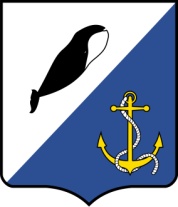 АДМИНИСТРАЦИЯПРОВИДЕНСКОГО ГОРОДСКОГО ОКРУГАПОСТАНОВЛЕНИЕВ соответствии со статьей 78 Бюджетного кодекса Российской Федерации,  статьями 14,15 Федерального закона от 6 октября 2003 года             № 131 -ФЗ «Об общих принципах организации местного самоуправления в Российской Федерации», государственной программой «Развитие агропромышленного комплекса Чукотского автономного округа», утвержденной постановлением Правительства Чукотского автономного округа от 21 октября 2013 года № 411, руководствуясь Постановлением Правительства РФ от 18 сентября 2020 г. № 1492 «Об общих требованиях к нормативным правовым актам, муниципальным правовым актам, регулирующим предоставление субсидий, в том числе грантов в форме субсидий, юридическим лицам, индивидуальным предпринимателям, а также физическим лицам - производителям товаров, работ, услуг, и о признании утратившими силу некоторых актов Правительства Российской Федерации и отдельных положений некоторых актов Правительства Российской Федерации», Администрация Провиденского городского округаПОСТАНОВЛЯЕТ:    Утвердить прилагаемый Порядок предоставления субсидий юридическим лицам (за исключением субсидий государственным (муниципальным) учреждениям), индивидуальным предпринимателям, а также физическим лицам – производителям товаров, работ услуг  на финансовое обеспечение (возмещение) затрат в связи с выполнением работ, оказанием услуг по обустройству перевалочных баз, обеспечению материально - техническими средствами, продуктами питания оленеводческих бригад, согласно приложению.Определить Управление промышленной политики сельского хозяйства, продовольствия и торговли Администрации Провиденского городского округа уполномоченным органом по предоставлению субсидии в целях финансового обеспечения (возмещения) затрат в связи с выполнением работ, оказанием услуг по обустройству перевалочных баз, обеспечению материально - техническими средствами, продуктами питания оленеводческих бригад.3. Контроль за исполнением настоящего постановления возложить на заместителя главы администрации, начальника управления промышленной политики, сельского хозяйства, продовольствия и торговли Администрации Провиденского городского округа - Парамонова В.В. 4. Настоящее постановление вступает в силу 1 января 2022 года. 5. Обнародовать настоящее постановление на официальном сайте Провиденского городского округа (www.provadm.ru).И.о. Главы администрации                                                         Е.В. ПодлесныйПриложениеУТВЕРЖДЕН Постановлением АдминистрацииПровиденского городского округа                                                                                                   от   31 мая 2021 года № 214

Порядокпредоставления субсидий юридическим лицам (за исключением субсидий государственным (муниципальным) учреждениям), индивидуальным предпринимателям, а также физическим лицам – производителям товаров, работ услуг на финансовое обеспечение (возмещение) затрат в связи с выполнением работ, оказанием услуг по обустройству перевалочных баз, обеспечению материально - техническими средствами, продуктами питания оленеводческих бригад1. Общие положенияНастоящий Порядок определяет цели, условия и порядок предоставления субсидий из бюджета Провиденского городского округа на финансовое обеспечение (возмещения) части затрат юридическим лицам независимо от организационно-правовой формы и индивидуальным предпринимателям, осуществляющим деятельность в сфере северного оленеводства на территории Провиденского городского округа и порядок возврата субсидии в случае нарушения условий ее предоставления (далее – Порядок).1.2. Субсидия имеет заявительный характер и предоставляется из бюджета Провиденского городского округа (далее - местный бюджет) на безвозмездной и безвозвратной основе.Понятия, используемые в целях реализации настоящего Порядка:Уполномоченный орган – Администрация Провиденского городского органа;Получатель субсидии - юридические лица независимо от организационно-правовой формы и индивидуальные предприниматели, осуществляющие деятельность в сфере северного оленеводства на территории Провиденского городского округа.1.3 Субсидия из бюджета Провиденского городского округа в целях финансового обеспечения (возмещения) части затрат в связи с обеспечениям деятельности в сфере северного оленеводства, как традиционного вида деятельности коренных малочисленных народов Севера (далее – Субсидия, Субсидии), предоставляется в рамках реализации мероприятий предусмотренных: государственной программой «Развитие агропромышленного комплекса Чукотского автономного округа», утвержденной постановлением Правительства Чукотского автономного округа от 21 октября 2013 года № 411, Муниципальной программой «Развитие традиционных видов деятельности на территории Провиденского городского округа на 2019-2021 годы» утвержденной постановлением Администрации Провиденского городского округа от 18 февраля 2019 года № 44 .1.4. Целью предоставления субсидии является обустройство перевалочных баз, обеспечение материально - техническими средствами, продуктами питания оленеводческих бригад занятых в области разведения домашнего северного оленя, связанных с обеспечением населения мясными продуктами. Субсидии предоставляется Получателю субсидии на выполнение следующих мероприятий:1) Приобретение стройматериалов для нужд сельскохозяйственных предприятий, зарегистрированных на территории Провиденского городского округа;2) Приобретение материальных ценностей, применяемых в северном оленеводстве;3) Заключение гражданско-правовых договоров на оказание услуг по ремонту, обслуживанию перевал баз оленеводческих бригад, доставка грузов для нужд оленеводов;    4) Приобретение продуктов питания для работников сельскохозяйственных предприятий, зарегистрированных на территории Провиденского городского округа задействованных на выпасе домашнего северного оленя.	 1.5.  Главным распорядителем, как получателем бюджетных средств, до которого доводятся в установленном порядке лимиты бюджетных обязательств на предоставление субсидий на соответствующий финансовый год и Уполномоченным органом по вопросам предоставления субсидии в Провиденском городском округе является Администрация Провиденского городского округа.Субсидии предоставляются в пределах бюджетных ассигнований, предусмотренных в бюджете Провиденского городского округа на соответствующий финансовый год, и лимитов бюджетных обязательств, утвержденных в установленном порядке на указанные цели.1.6. Субсидия предоставляется юридическим лицам (за исключением муниципальных учреждений), индивидуальным предпринимателям, а также физическим лицам, осуществляющим свою деятельность в области разведения домашнего северного оленя (далее - Получатель) на территории Провиденского городского округа и имеющим государственную регистрацию в качестве юридического лица или физического лица в качестве индивидуального предпринимателя на территории муниципального образования. Правом на получение субсидии обладают юридические лица, или физические лица в качестве индивидуального предпринимателя, соответствующие одновременно следующим критериям:1) зарегистрированы и осуществляют свою деятельность на территории Провиденского городского округа;2) осуществляют деятельность в области ведения северного оленеводства, обеспечивают население мясными продуктами питания из мяса северного оленя;3) не находятся в стадии ликвидации, реорганизации или проведения процедур банкротства, предусмотренных законодательством Российской Федерации; 4) в отношении которых ранее не было принято решение об оказании аналогичной поддержки, сроки оказания которой не истекли.2. Порядок проведения отбора Получателей субсидий для предоставления Субсидий 2.1. Способ проведения отбора Получателей субсидий для предоставления Субсидий определяется путем запроса предложений, который указывается при определении Получателя субсидии Уполномоченным органом, на основании заявок, направленных участниками отбора для участия в отборе, исходя из соответствия участника отбора критериям отбора и очередностью поступления заявок на участие в отборе.2.2. Объявление о проведении отбора размещается не позднее 25 января текущего финансового года, дата окончания подачи заявок участников отбора до 25 февраля текущего года. Объявление о проведении отбора размещается на едином портале бюджетной системы Российской Федерации в информационно-телекоммуникационной сети «Интернет» (далее - единый портал) и на официальном сайте Провиденского городского округа provadm.ru.2.3. В объявлении о проведении отбора указывается:а) дата и время начала (окончания) подачи (приема) заявок участников отбора, которые не могут быть меньше 30 календарных дней, следующих за днем размещения объявления о проведении отбора;б) наименование, место нахождения, почтовый адрес, адреса электронной почты Уполномоченного органа;в) доменное имя, и (или) сетевой адрес, и (или) указатели страниц сайта в информационно-телекоммуникационной сети «Интернет», на котором обеспечивается проведение отбора;г) цель предоставления Субсидии в соответствии с пунктом 1.3 настоящего Порядка;д) результаты предоставления Субсидии в соответствии с пунктом 3.10 настоящего Порядка;е) требования к участникам отбора и перечень документов, предоставляемых участниками отбора для подтверждения их соответствия требованиям пункта 2.4 настоящего Порядка;ж) порядок подачи заявок участниками отбора и требований, предъявляемых к форме и содержанию заявок, подаваемых участниками отбора, в соответствии с пунктом 2.5 настоящего Порядка;з) порядок отзыва заявок участников отбора, порядок возврата заявок участников отбора, определяющий в том числе основания для возврата заявок участников отбора, порядок внесения изменений в заявки участников отбора;и) правила рассмотрения заявок участников отбора в соответствии с пунктом 2.6 настоящего Порядка;к) порядок предоставления участникам отбора разъяснений положений объявления о проведении отбора, даты начала и окончания срока такого предоставления;л) срок, в течение которого победитель (победители) отбора должен подписать соглашение (договор) о предоставлении Субсидии (далее - соглашение);м) условия признания победителя (победителей) отбора уклонившимся от заключения соглашения;н) дата размещения результатов на едином портале и на официальном сайте Провиденского городского округа, которая не может быть позднее 14-го календарного дня, следующего за днем определения победителя отбора.2.4. Участник на 1-е число месяца, предшествующего месяцу, в котором планируется проведение отбора, должен соответствовать следующим требованиям:	1) у получателей субсидии должна отсутствовать неисполненная обязанность по уплате налогов, сборов, страховых взносов, пеней, штрафов, процентов, подлежащих уплате в соответствии с законодательством Российской Федерации о налогах и сборах;2) у получателей субсидии должна отсутствовать просроченная задолженность по возврату в бюджет бюджетной системы Российской Федерации, субсидий, бюджетных инвестиций, предоставленных, в том числе в соответствии с иными правовыми актами, и иная просроченная задолженность перед бюджетом бюджетной системы Российской Федерации;3) получатели субсидий - юридические лица не должны находиться в процессе реорганизации, ликвидации, банкротства, а получатели субсидий - индивидуальные предприниматели не должны прекратить деятельность в качестве индивидуального предпринимателя;4) получатели субсидий не должны являться иностранными юридическими лицами, а также российскими юридическими лицами, в уставном (складочном) капитале которых доля участия иностранных юридических лиц, местом регистрации которых является государство или территория, включенные в утверждаемый Министерством финансов Российской Федерации перечень государств и территорий, предоставляющих льготный налоговый режим налогообложения и (или) не предусматривающих раскрытия и предоставления информации при проведении финансовых операций (офшорные зоны) в отношении таких юридических лиц, в совокупности превышает 50 процентов.	5) получатели субсидии не должны получать средства из бюджета бюджетной системы Российской Федерации, из которого планируется предоставление субсидии в соответствии с правовым актом, на основании иных нормативных правовых актов или муниципальных правовых актов на цели, указанные в пункте 1.3 настоящего Порядка2.5. Форма и содержание заявок, подаваемых участниками отбора, устанавливается приложением 1 к настоящему Порядку. В случае, если заявку подает физическое лицо, оно оформляет согласие на обработку персональных данных согласно приложению 2 к настоящему Порядку.Вместе с заявкой на участие в отборе участник предоставляет:-   заявление в произвольной форме о предоставлении Субсидии;- плановый расчет размера Субсидии на возмещение затрат на обустройство перевалочных баз, обеспечение материально - техническими средствами, продуктами питания оленеводческих бригад, согласно приложению 3;- справку территориального органа Федеральной налоговой службы, подписанную ее руководителем (иным уполномоченным лицом), подтверждающую отсутствие у Получателя субсидии неисполненной обязанности по уплате налогов, сборов, страховых взносов, пеней, штрафов, процентов, подлежащих уплате в соответствии с законодательством Российской Федерации о налогах и сборах;- справку, подписанную руководителем и главным бухгалтером Получателя субсидии, подтверждающую отсутствие просроченной задолженности по возврату в местный бюджет субсидий, бюджетных инвестиций, предоставленных, в том числе в соответствии с иными правовыми актами, и иной просроченной задолженности перед местным бюджетом;- справку, подписанную руководителем и главным бухгалтером Получателя субсидии, содержащую сведения о том, что Получатель субсидии - юридическое лицо не находится в процессе реорганизации, ликвидации, банкротства;- справку, подписанную руководителем и главным бухгалтером Получателя субсидии, подтверждающую, что юридическое лицо не получает средства местного бюджета на основании иных нормативных правовых актов на цели, указанные в пункте 1.3 раздела 1 настоящего Порядка.Все документы, представляемые участником, должны быть заверены подписью руководителя либо уполномоченного им должностного лица и печатью юридического лица (при наличии печати). Если документы заверяются уполномоченным должностным лицом участника, то к направляемым документам прикладывается копия распорядительного акта, подтверждающего такие полномочия.2.6. Уполномоченный орган регистрирует в день получения документы, поступившие в соответствии с пунктом 2.5 настоящего Порядка, и в течение 10 (десяти) рабочих дней после даты окончания приема заявок рассматривает их на соответствие требованиям, установленным пунктами 1.5, 2.4, 2.9 настоящего Порядка, и принимает одно из решений в виде письменного уведомления Получателя нарочным либо почтовым отправлением с одновременным направлением в электронном виде на адрес электронной почты Получателя:1) о признании Получателя соответствующим требованиям и условиям проведения отбора - в случае отсутствия оснований для отказа, установленных пунктами 1.5, 2.4, 2.9 настоящего Порядка; 2) об отклонении заявки с обоснованием причин отказа - в случае наличия оснований для отказа в предоставлении Субсидии, установленных пунктами 1.5, 2.4, 2.9 настоящего Порядка. Устранение причин, послуживших отклонению заявки, является основанием для очередного обращения заявителя в Уполномоченный орган в соответствии с пунктом 2.5 настоящего Порядка и в сроки, установленные пунктом 2.2 настоящего Порядка.           2.7. Уполномоченный орган присваивает порядковые номера заявкам на участие в отборе в соответствии с датой и временем регистрации заявок, передает Единой Комиссии для рассмотрения заявок и оценки предложений (заявок) на предоставление субсидий из бюджета Провиденского городского округа (далее –Комиссии) заявки, соответствующие условиям и требованиям настоящего Порядка, проверка которых проведена в соответствии с подпунктом 2.6. Комиссия проводит оценку представленных Претендентами заявок, переданных Уполномоченным органом на рассмотрение Комиссии, и определяет победителей конкурсного отбора.2.8. Информация о результатах рассмотрения заявок размещается на едином портале и на официальном сайте Провиденского городского округа в информационно-телекоммуникационной сети «Интернет» в течение 10 (десяти) рабочих дней после даты окончания приема заявок, которая должна содержать следующие сведения:дата, время и место проведения рассмотрения заявок;информация об участниках отбора, заявки которых были рассмотрены;информация об участниках отбора, заявки которых были отклонены, с указанием причин их отклонения, в том числе положений объявления о проведении отбора, которым не соответствуют такие заявки;последовательность оценки заявок участников отбора, присвоенные заявкам участников отбора значения по каждому из предусмотренных критериев оценки заявок участников отбора, принятое на основании результатов оценки указанных предложений решение о присвоении таким заявкам порядковых номеров;наименование получателя (получателей) субсидии, с которым заключается соглашение, и размер предоставляемой ему Субсидии.2.9. Основаниями для отклонения заявок участников отбора на стадии рассмотрения заявок являются:а) несоответствие участника отбора требованиям, установленным пунктом 2.4 настоящего Порядка;б) несоответствие представленных участником отбора заявок и документов требованиям к заявкам участников отбора, установленным в объявлении о проведении отбора;в) недостоверность представленной участником отбора информации, в том числе информации о месте нахождения и адресе юридического лица;г) подача участником отбора заявки после даты и (или) времени, определенных для подачи заявок;д) отсутствие бюджетных ассигнований, предусмотренных решением о бюджете Провиденского городского округа на соответствующий финансовый год на цели, предусмотренные Порядком.3. Условия и порядок предоставления Субсидии.3.1.	Участники отбора имеют право обратиться в Уполномоченный орган за получением разъяснений в устной или письменной форме по адресу: 689251, Чукотский автономный округ, п. Провидения, ул. Набережная Дежнева, д. 8 а кабинет 1 б; контактные телефоны для справок: (42735) 2-25-40; e-mail: provadm@mail.ru.3.2 Субсидия предоставляется Получателю субсидии в пределах лимитов бюджетных обязательств на основании соглашения между Уполномоченным органом и Получателем субсидии о предоставлении субсидии.3.3. Уполномоченный орган в течение 10 (десяти) рабочих дней от даты принятия решения о признании Получателя соответствующим требованиям и условиям предоставления Субсидии направляет Получателю проект соглашения о предоставлении Субсидии на бумажном носителе в двух экземплярах для подписания либо направляет проект соглашения в двух экземплярах в адрес Получателя почтовым отправлением с одновременным направлением в электронном виде на адрес электронной почты. 3.4. Получатель в течение 10 (десяти) рабочих дней со дня получения от Уполномоченного органа соглашения в соответствии с пунктом 3.3 Порядка подписывает его и возвращает на бумажном носителе в Уполномоченный орган нарочным либо направляет в адрес Уполномоченного органа почтовым отправлением с одновременным направлением в электронном виде на адрес электронной почты Уполномоченного органа.3.5. В случае поступления в Уполномоченный орган в срок, установленный пунктом 3.4 Порядка, проекта соглашения, подписанного Получателем, Уполномоченный орган в течение 5 (пяти) рабочих дней со дня поступления проекта соглашения:1) принимает решение о предоставлении Получателю Субсидии посредством подписания соглашения со своей стороны;2) направляет один экземпляр подписанного соглашения Получателю нарочным либо направляет его почтовым отправлением с одновременным направлением в электронном виде на адрес электронной почты Получателя.3.6. В случае не поступления в Уполномоченный орган в срок, установленный пунктом 3.4 Порядка, проекта соглашения, подписанного Получателем, Уполномоченный орган в течение 6 (шести) рабочих дней со дня истечения срока, установленного пунктом 3.4 Порядка, принимает решение об отказе в предоставлении Субсидии и письменно уведомляет Получателя о принятом решении с обоснованием причины отказа в предоставлении Субсидии.3.7. Расторжение Соглашения возможно в случае:1)  прекращения деятельности Получателя;2) нарушения Получателем порядка, целей и условий предоставления Субсидии, установленных настоящим Порядком;3) расторжение соглашения в одностороннем порядке возможно в случае не достижения Получателем установленных настоящим Порядком показателей результативности и (или) нарушением Получателем требований, установленных в соглашении, а также выявления фактов предоставления Получателем документов, содержащих недостоверную информацию;4) признания утратившим силу настоящего Порядка;5) по соглашению сторон.3.8. Изменения, вносимые в соглашение, осуществляются по соглашению сторон и оформляются в виде дополнительного соглашения.Соглашение, дополнительное соглашение к соглашению, в том числе соглашение о расторжении соглашения (при необходимости), заключаются в соответствии с типовой формой, установленной Управлением финансов, экономики и имущественных отношений Администрации Провиденского городского округа, в порядке и в сроки, аналогичные установленным пунктами 3.3-3.6 настоящего Порядка.3.9. В соглашение включаются условия о согласовании новых условий соглашения или о расторжении соглашения при не достижении согласия по новым условиям, что в случае уменьшения главному распорядителю как получателю бюджетных средств ранее доведенных лимитов бюджетных обязательств, указанных в пункте 1.3 настоящего Порядка, приводит к невозможности предоставления Субсидии в размере, определенном в соглашении.3.10. Показатели результативности устанавливаются Соглашением.3.11. Предоставление субсидии Получателю, производится в соответствии со сводной бюджетной росписью в пределах лимитов бюджетных обязательств на основании заключенного Соглашения. Предоставление Субсидии Получателю, производится при предоставлении в Уполномоченный орган, следующих документов:1) заявку на финансирование согласно приложению № 4 к настоящему Порядку;2) справки – расчеты причитающейся Субсидии по форме согласно приложению № 5 к настоящему Порядку;Основанием для отказа Получателю в перечислении субсидии являются:- непредставление, неполное представление, представление недостоверных сведений в документах документов, предусмотренных подпунктами 1 и 2 пункта 3.11 настоящего Порядка;Допускается авансирование предстоящих расходов по выплате Субсидии.Получатель субсидии обязуется предоставить Главному распорядителю:- копии платежных документов, подтверждающих перечисление авансового платежа.В случае если сумма Субсидии, рассчитанная исходя из планового объема услуг, больше суммы, рассчитанной исходя из фактического объема оказанных услуг, излишне полученные суммы Субсидии, подлежат возврату в местный бюджет в срок до 30 января года, следующего за годом финансирования.В случае если сумма Субсидии, рассчитанная исходя из планового объема услуг, меньше суммы, рассчитанной исходя из фактического объема оказанных услуг, недополученные суммы Субсидии не выплачивается.Администрация имеет право запрашивать иные сведения, необходимые для предоставления субсидии.3.12. Размер субсидии, предоставляемой на возмещение затрат на обустройство перевалочных баз, обеспечение материально - техническими средствами, продуктами питания оленеводческих бригад определяется по следующей формуле:                                   Сгодi = Vi х(Di/Do), где:Сгодi – размер субсидии, предоставляемый i-ому получателю субсидии, рублей;Vi – размер средств, предусмотренных в бюджете Провиденского городского округа на возмещение затрат на обустройство перевалочных баз, обеспечение материально - техническими средствами, продуктами питания оленеводческих бригад, рублей; Di – сумма заявки о предоставлении субсидии i-го получателя субсидии, рублей; Do – сумма поданных заявок всех получателей субсидии, рублей.             3.13. Перечисление Субсидии осуществляется с лицевого счета Уполномоченного органа, открытого в Управлении Федерального казначейства по Чукотскому автономному округу, на расчетный счет Получателя, открытый в кредитной организации.3.14. Порядок и сроки возврата Субсидий в бюджет Провиденского городского округа в случае нарушения условий их предоставления устанавливаются разделом 5 настоящего Порядка.3.15. Запрещается приобретение получателями субсидий - юридическими лицами, а также иными юридическими лицами, получающими средства на основании договоров, заключенных с получателями субсидий, за счет полученных из го бюджета Провиденского городского округа средств иностранной валюты, за исключением операций, осуществляемых в соответствии с валютным законодательством Российской Федерации при закупке (поставке) высокотехнологичного импортного оборудования, сырья и комплектующих изделий, а также связанных с достижением целей предоставления этих средств иных операций, определенных правовым актом3.16. Неиспользованные в отчетном финансовом году остатки субсидий по согласованию с Управлением финансов, экономики и имущественных отношений администрации Провиденского городского округа могут являться источником осуществления расходов при наличии потребности в указанных средствах.3.17. Получатели субсидии, а также лица, получающие средства на основании договоров, заключенных с получателями субсидий (за исключением государственных (муниципальных) унитарных предприятий, хозяйственных товариществ и обществ с участием публично-правовых образований в их уставных (складочных) капиталах, а также коммерческих организаций с участием таких товариществ и обществ в их уставных (складочных) капиталах) дают согласие на осуществление в отношении них проверки главным распорядителем, как получателем бюджетных средств и органом государственного (муниципального) финансового контроля за соблюдением целей, условий и порядка предоставления субсидии, а также о включении таких положений в соглашение.4. Требования к отчетности 	4.1. Получатель представляет в Уполномоченный орган:- отчет о достижении результатов предоставления Субсидии, показателей их достижения по форме утвержденной Соглашением в срок до 1 февраля года, следующего за годом предоставления Субсидии.4.2. Получатель представляет в Уполномоченный орган отчетность, указанную в пункте 4.1 Порядка, на бумажном носителе нарочным либо направляет ее в адрес Уполномоченного органа почтовым отправлением с одновременным направлением в электронном виде на адрес электронной почты Уполномоченного органа. 4.3. Уполномоченный орган вправе устанавливать в соглашении сроки и формы представления Получателем дополнительной отчетности.                          5. Требования об осуществлении контроля за соблюдением условий, целей и порядка предоставления Субсидии и ответственности за их нарушение5.1. Контроль за соблюдением условий, целей и порядка предоставления Субсидий осуществляет Уполномоченный орган.5.2. Обязательная проверка соблюдения условий, целей и порядка предоставления Субсидий Получателем проводится Уполномоченным органом и органами муниципального финансового контроля.         5.3. В случае нарушения получателями субсидии, а также лицами, получающих средства на основании договоров, заключенных с получателями субсидий и условий, целей и порядка предоставления субсидии, Субсидия подлежит возврату в бюджет Провиденского городского округа, в следующих случаях и размерах:- в случае нарушения Получателем условий и порядка предоставления субсидии – в полном объеме предоставленной субсидии;- в случае выявления фактов предоставления Получателем документов, содержащих недостоверную информацию, и (или) нецелевого использования субсидии - в объеме необоснованно предоставленной субсидии и (или) использованной не по целевому назначению.          - в случае не достижения результата, показателя достижения результата предоставления Субсидии, полученные средства подлежат возврату пропорциональной величине не достижения установленного результата и показателя, необходимого для достижения результата предоставления Субсидии, в порядке, установленном пунктом 5.4 Порядка.5.4. Возврат Субсидии осуществляется в следующем порядке:1) Уполномоченный орган в течение 10 (десяти) рабочих дней со дня выявления фактов, определенных пунктами 5.3, Порядка, направляет Получателю письменное уведомление об обнаруженных нарушениях с указанием платежных реквизитов и суммы средств, подлежащей возврату;2) Получатель в течение 10 (десяти) рабочих дней с момента получения письменного уведомления, указанного в подпункте 1 настоящего пункта, обязан перечислить на лицевой счет Уполномоченного органа, открытый в Управлении Федерального казначейства по Чукотскому автономному округу, денежные средства в объеме, определяемом в соответствии с пунктом 5.3 настоящего Порядка.5.5. В случае, если Получатель не исполнил установленные пунктами 5.4 Порядка требования, Уполномоченный орган взыскивает с Получателя Субсидии денежные средства в судебном порядке в соответствии с законодательством Российской Федерации.Приложение 1К Порядку предоставления субсидий юридическим лицам (за исключением субсидий государственным (муниципальным) учреждениям), индивидуальным предпринимателям, а также физическим лицам – производителям товаров, работ услуг на финансовое обеспечение (возмещение) затрат в связи с выполнением работ, оказанием услуг по обустройству перевалочных баз, обеспечению материально - техническими средствами, продуктами питания оленеводческих бригадПриложение 2К Порядку предоставления субсидий юридическим лицам (за исключением субсидий государственным (муниципальным) учреждениям), индивидуальным предпринимателям, а также физическим лицам – производителям товаров, работ услуг на финансовое обеспечение (возмещение) затрат в связи с выполнением работ, оказанием услуг по обустройству перевалочных баз, обеспечению материально - техническими средствами, продуктами питания оленеводческих бригадСогласие на обработку персональных данныхВо исполнение требований Федерального закона от 27 июля 2006 г. № 152-ФЗ «О персональных данных» я, гражданин Российской Федерациидаю согласие Администрации Провиденского городского округа (местонахождение: Чукотский АО, п. Провидения, ул. Дежнева, 8 а) на обработку моих персональных данных, которые необходимы в целях реализации права на получение субсидии из бюджета Провиденского городского округа. Настоящее согласие выдано без ограничения срока его действия.Под обработкой персональных данных я понимаю сбор, систематизацию, накопление, хранение, уточнение (обновление, изменение), использование, распространение (в том числе передачу), обезличивание, блокирование, уничтожение, с использованием как автоматизированной информационной системы, так и бумажных носителей посредством включения их в электронную базу данных, включения в списки (реестр), и любые другие действия (операции) с персональными данными. Под персональными данными я понимаю любую информацию, относящуюся ко мне, как к субъекту персональных данных, в том числе:- фамилия, имя, отчество, дата и место рождения;- адрес регистрации и фактического проживания;- дата регистрации по месту жительства;- паспорт (серия, номер, кем и когда выдан);- идентификационный номер налогоплательщика.Администрация Провиденского городского округа хранит персональные данные в течение срока хранения документов, установленного архивным делопроизводством, а в случаях, предусмотренных законодательством, передает уполномоченным на то органам.Отказ от предоставления своих персональных данных влечет невозможность Администрация Провиденского городского округа исполнить свои функции.С порядком отзыва согласия на обработку персональных данных ознакомлен.(Ф.И.О. полностью, подпись)«____» _______________ 20__ г.                                                                               Приложение 3К Порядку предоставления субсидий юридическим лицам (за исключением субсидий государственным (муниципальным) учреждениям), индивидуальным предпринимателям, а также физическим лицам – производителям товаров, работ услуг на финансовое обеспечение (возмещение) затрат в связи с выполнением работ, оказанием услуг по обустройству перевалочных баз, обеспечению материально- техническими средствами, продуктами питания оленеводческих бригадПЛАНОВЫЙ РАСЧЁТПричитающейся субсидии на ___________________________________________за 20___ годпо ____________________________________________(Получатель субсидии)Руководитель	____________________	_____________________________					(подпись)			(расшифровка подписи)	М ПГлавный бухгалтер	____________________	_____________________________					(подпись)			(расшифровка подписи)Приложение 4К Порядку предоставления субсидий юридическим лицам (за исключением субсидий государственным (муниципальным) учреждениям), индивидуальным предпринимателям, а также физическим лицам – производителям товаров, работ услуг на финансовое обеспечение (возмещение) затрат в связи с выполнением работ, оказанием услуг по обустройству перевалочных баз, обеспечению материально - техническими средствами, продуктами питания оленеводческих бригадЗаявка на финансирование бюджетных обязательствна _______________20____года_______________________________(Получатель субсидии)Руководитель_____________________ _____________________подпись                            расшифровка подписиГлавный бухгалтер_______________________ _____________________ Подпись                             расшифровка подписи«____» _______________20______гПриложение 5К Порядку предоставления субсидий юридическим лицам (за исключением субсидий государственным (муниципальным) учреждениям), индивидуальным предпринимателям, а также физическим лицам – производителям товаров, работ услуг на финансовое обеспечение (возмещение) затрат в связи с выполнением работ, оказанием услуг по обустройству перевалочных баз, обеспечению материально - техническими средствами, продуктами питания оленеводческих бригадСПРАВКА – РАСЧЁТПричитающейся субсидии на ___________________________________________за 20___ годпо ____________________________________________(Получатель субсидии)Руководитель	____________________	_____________________________					(подпись)			(расшифровка подписи)	М ПГлавный бухгалтер	____________________	_____________________________					(подпись)			(расшифровка подписи)Подготовил:								Пенечейвун О.Ю.Согласовано:								Веденьева Т.Г.										Парамонов В.В.										Красикова Е.А.Разослано: дело, УППСХПиТ, УФЭиИО.от   31мая 2021 г.  № 214               п.г.т. ПровиденияОб утверждении Порядка предоставления субсидий юридическим лицам (за исключением субсидий государственным (муниципальным) учреждениям), индивидуальным предпринимателям, а также физическим лицам – производителям товаров, работ услуг на финансовое обеспечение (возмещение) затрат в связи с выполнением работ, оказанием услуг по обустройству перевалочных баз, обеспечению материально - техническими средствами, продуктами питания оленеводческих бригадЗАЯВКАна участие в отборе для получения субсидии на возмещение части затрат, по обустройству перевалочных баз, обеспечению материально - техническими средствами, продуктами питания оленеводческих бригад __________________________________________________________________________,(указать полное наименование и организационно-правовую форму юридического лица, индивидуального предпринимателя, физического лицаОзнакомившись с условиями Порядка предоставления я субсидий юридическим лицам (за исключением субсидий государственным (муниципальным) учреждениям), индивидуальным предпринимателям, а также физическим лицам – производителям товаров, работ услуг  на финансовое обеспечение (возмещение) затрат в связи с выполнением работ, оказанием услуг по обустройству перевалочных баз, обеспечению материально - техническими средствами, продуктами питания  оленеводческих бригад Провиденского городского округа направляем следующие сведения.Сведения о юридическом лице:ЗАЯВКАна участие в отборе для получения субсидии на возмещение части затрат, по обустройству перевалочных баз, обеспечению материально - техническими средствами, продуктами питания оленеводческих бригад __________________________________________________________________________,(указать полное наименование и организационно-правовую форму юридического лица, индивидуального предпринимателя, физического лицаОзнакомившись с условиями Порядка предоставления я субсидий юридическим лицам (за исключением субсидий государственным (муниципальным) учреждениям), индивидуальным предпринимателям, а также физическим лицам – производителям товаров, работ услуг  на финансовое обеспечение (возмещение) затрат в связи с выполнением работ, оказанием услуг по обустройству перевалочных баз, обеспечению материально - техническими средствами, продуктами питания  оленеводческих бригад Провиденского городского округа направляем следующие сведения.Сведения о юридическом лице:Сокращенное наименование юридического лица (индивидуального предпринимателя, физического лица):ИННОГРНЮридический (почтовый) адрес:Фактический (почтовый) адрес:Должность руководителяФ.И.О. руководителя (полностью)Контактные телефоны, факсАдрес электронной почтыБанковские реквизиты для перечисления субсидииУчредители (перечислить всех учредителей)Плательщик налога на добавленную стоимость (да/нет)Сведения о индивидуальном предпринимателе, физическом лице (в случае подачи заявки таким лицом):Сведения о индивидуальном предпринимателе, физическом лице (в случае подачи заявки таким лицом):Сведения о индивидуальном предпринимателе, физическом лице (в случае подачи заявки таким лицом):Сведения о индивидуальном предпринимателе, физическом лице (в случае подачи заявки таким лицом):Наименование индивидуального предпринимателя, физического лица:Наименование индивидуального предпринимателя, физического лица:Наименование индивидуального предпринимателя, физического лица:ИННИННИННПочтовый адрес:Почтовый адрес:Почтовый адрес:Контактные телефоны, факсКонтактные телефоны, факсКонтактные телефоны, факсАдрес электронной почтыАдрес электронной почтыАдрес электронной почтыБанковские реквизиты для перечисления субсидииБанковские реквизиты для перечисления субсидииБанковские реквизиты для перечисления субсидииПлательщик налога на добавленную стоимость (да/нет)Плательщик налога на добавленную стоимость (да/нет)Плательщик налога на добавленную стоимость (да/нет)1. Настоящим подтверждаем:а) достоверность информации, указанной в предоставленных документах;б) ________________________________________________________________(указать сокращенное наименование и организационно-правовую форму юридического лица, индивидуального предпринимателя, физического лица)осуществляет деятельность на территории Провиденского городского округа;имеет государственную регистрацию в налоговых органах на территории Провиденского городского округа;не находится в процессе реорганизации, ликвидации, в отношении него не введена процедура банкротства, деятельность не приостановлена в порядке, предусмотренном законодательством Российской Федерации;не прекратил деятельность в качестве индивидуального предпринимателя (для индивидуальных предпринимателей);не является иностранным юридическим лицом, а также российским юридическим лицом, в уставном (складочном) капитале которого доля участия иностранных юридических лиц, местом регистрации которых является государство или территория, включенные в утверждаемый Министерством финансов Российской Федерации перечень государств и территорий, предоставляющих льготный налоговый режим налогообложения и (или) не предусматривающих раскрытия и предоставления информации при проведении финансовых операций (офшорные зоны) в отношении таких юридических лиц, в совокупности превышает 50 процентов;не получает средства из бюджета Провиденского городского округа на основании иных правовых актов возмещение части затрат, по обустройству перевалочных баз, обеспечению материально - техническими средствами, продуктами питания оленеводческих бригад 2. Настоящим даем согласие на осуществление Администрацией Провиденского  городского округа и органами муниципального финансового контроля проверок соблюдения ______________________________________________________________(указать наименование юридического лица, индивидуального предпринимателя, физического лица)условий, целей и порядка предоставления субсидии.3. К настоящему заявлению прилагаем:1) ____________________________,2) ____________________________.Настоящим даем согласие____________________________________________________________________,           (наименование органа местного самоуправления городского округа)на публикацию (размещение) в информационной-телекоммуникационной сети «Интернет» сведений об участнике отбора, обработку, распространение и использование информации об участнике отбора, а также иных данных, которые необходимы для предоставления настоящей субсидии, в том числе на получение из соответствующих органов выписки из Единого государственного реестра юридических лиц (индивидуальных предпринимателей).Настоящим обязуемся соблюсти показатель достижения результата предоставления субсидии.Настоящим подтверждаем, что вся информация, содержащаяся в представленных документах или их копиях, является подлинной.1. Настоящим подтверждаем:а) достоверность информации, указанной в предоставленных документах;б) ________________________________________________________________(указать сокращенное наименование и организационно-правовую форму юридического лица, индивидуального предпринимателя, физического лица)осуществляет деятельность на территории Провиденского городского округа;имеет государственную регистрацию в налоговых органах на территории Провиденского городского округа;не находится в процессе реорганизации, ликвидации, в отношении него не введена процедура банкротства, деятельность не приостановлена в порядке, предусмотренном законодательством Российской Федерации;не прекратил деятельность в качестве индивидуального предпринимателя (для индивидуальных предпринимателей);не является иностранным юридическим лицом, а также российским юридическим лицом, в уставном (складочном) капитале которого доля участия иностранных юридических лиц, местом регистрации которых является государство или территория, включенные в утверждаемый Министерством финансов Российской Федерации перечень государств и территорий, предоставляющих льготный налоговый режим налогообложения и (или) не предусматривающих раскрытия и предоставления информации при проведении финансовых операций (офшорные зоны) в отношении таких юридических лиц, в совокупности превышает 50 процентов;не получает средства из бюджета Провиденского городского округа на основании иных правовых актов возмещение части затрат, по обустройству перевалочных баз, обеспечению материально - техническими средствами, продуктами питания оленеводческих бригад 2. Настоящим даем согласие на осуществление Администрацией Провиденского  городского округа и органами муниципального финансового контроля проверок соблюдения ______________________________________________________________(указать наименование юридического лица, индивидуального предпринимателя, физического лица)условий, целей и порядка предоставления субсидии.3. К настоящему заявлению прилагаем:1) ____________________________,2) ____________________________.Настоящим даем согласие____________________________________________________________________,           (наименование органа местного самоуправления городского округа)на публикацию (размещение) в информационной-телекоммуникационной сети «Интернет» сведений об участнике отбора, обработку, распространение и использование информации об участнике отбора, а также иных данных, которые необходимы для предоставления настоящей субсидии, в том числе на получение из соответствующих органов выписки из Единого государственного реестра юридических лиц (индивидуальных предпринимателей).Настоящим обязуемся соблюсти показатель достижения результата предоставления субсидии.Настоящим подтверждаем, что вся информация, содержащаяся в представленных документах или их копиях, является подлинной.1. Настоящим подтверждаем:а) достоверность информации, указанной в предоставленных документах;б) ________________________________________________________________(указать сокращенное наименование и организационно-правовую форму юридического лица, индивидуального предпринимателя, физического лица)осуществляет деятельность на территории Провиденского городского округа;имеет государственную регистрацию в налоговых органах на территории Провиденского городского округа;не находится в процессе реорганизации, ликвидации, в отношении него не введена процедура банкротства, деятельность не приостановлена в порядке, предусмотренном законодательством Российской Федерации;не прекратил деятельность в качестве индивидуального предпринимателя (для индивидуальных предпринимателей);не является иностранным юридическим лицом, а также российским юридическим лицом, в уставном (складочном) капитале которого доля участия иностранных юридических лиц, местом регистрации которых является государство или территория, включенные в утверждаемый Министерством финансов Российской Федерации перечень государств и территорий, предоставляющих льготный налоговый режим налогообложения и (или) не предусматривающих раскрытия и предоставления информации при проведении финансовых операций (офшорные зоны) в отношении таких юридических лиц, в совокупности превышает 50 процентов;не получает средства из бюджета Провиденского городского округа на основании иных правовых актов возмещение части затрат, по обустройству перевалочных баз, обеспечению материально - техническими средствами, продуктами питания оленеводческих бригад 2. Настоящим даем согласие на осуществление Администрацией Провиденского  городского округа и органами муниципального финансового контроля проверок соблюдения ______________________________________________________________(указать наименование юридического лица, индивидуального предпринимателя, физического лица)условий, целей и порядка предоставления субсидии.3. К настоящему заявлению прилагаем:1) ____________________________,2) ____________________________.Настоящим даем согласие____________________________________________________________________,           (наименование органа местного самоуправления городского округа)на публикацию (размещение) в информационной-телекоммуникационной сети «Интернет» сведений об участнике отбора, обработку, распространение и использование информации об участнике отбора, а также иных данных, которые необходимы для предоставления настоящей субсидии, в том числе на получение из соответствующих органов выписки из Единого государственного реестра юридических лиц (индивидуальных предпринимателей).Настоящим обязуемся соблюсти показатель достижения результата предоставления субсидии.Настоящим подтверждаем, что вся информация, содержащаяся в представленных документах или их копиях, является подлинной.1. Настоящим подтверждаем:а) достоверность информации, указанной в предоставленных документах;б) ________________________________________________________________(указать сокращенное наименование и организационно-правовую форму юридического лица, индивидуального предпринимателя, физического лица)осуществляет деятельность на территории Провиденского городского округа;имеет государственную регистрацию в налоговых органах на территории Провиденского городского округа;не находится в процессе реорганизации, ликвидации, в отношении него не введена процедура банкротства, деятельность не приостановлена в порядке, предусмотренном законодательством Российской Федерации;не прекратил деятельность в качестве индивидуального предпринимателя (для индивидуальных предпринимателей);не является иностранным юридическим лицом, а также российским юридическим лицом, в уставном (складочном) капитале которого доля участия иностранных юридических лиц, местом регистрации которых является государство или территория, включенные в утверждаемый Министерством финансов Российской Федерации перечень государств и территорий, предоставляющих льготный налоговый режим налогообложения и (или) не предусматривающих раскрытия и предоставления информации при проведении финансовых операций (офшорные зоны) в отношении таких юридических лиц, в совокупности превышает 50 процентов;не получает средства из бюджета Провиденского городского округа на основании иных правовых актов возмещение части затрат, по обустройству перевалочных баз, обеспечению материально - техническими средствами, продуктами питания оленеводческих бригад 2. Настоящим даем согласие на осуществление Администрацией Провиденского  городского округа и органами муниципального финансового контроля проверок соблюдения ______________________________________________________________(указать наименование юридического лица, индивидуального предпринимателя, физического лица)условий, целей и порядка предоставления субсидии.3. К настоящему заявлению прилагаем:1) ____________________________,2) ____________________________.Настоящим даем согласие____________________________________________________________________,           (наименование органа местного самоуправления городского округа)на публикацию (размещение) в информационной-телекоммуникационной сети «Интернет» сведений об участнике отбора, обработку, распространение и использование информации об участнике отбора, а также иных данных, которые необходимы для предоставления настоящей субсидии, в том числе на получение из соответствующих органов выписки из Единого государственного реестра юридических лиц (индивидуальных предпринимателей).Настоящим обязуемся соблюсти показатель достижения результата предоставления субсидии.Настоящим подтверждаем, что вся информация, содержащаяся в представленных документах или их копиях, является подлинной.Руководитель организации____________(подпись)_________________________(расшифровка подписи)_________________________(расшифровка подписи)Главный бухгалтер организации____________(подпись)_________________________(расшифровка подписи)_________________________(расшифровка подписи)М.П.«___» ___________ 20__ год,,,,,(Ф.И.О.)(Ф.И.О.)(Ф.И.О.)(Ф.И.О.)(Ф.И.О.)документ, удостоверяющий личностьдокумент, удостоверяющий личность№(вид документа)(серия, номер),,,,,(кем выдан, когда)(кем выдан, когда)(кем выдан, когда)(кем выдан, когда)(кем выдан, когда)проживающий(ая),,,,(адрес)(адрес)(адрес)(адрес)Отметка ответственного сотрудника(дата, подпись и ФИО сотрудника, принявшего данное согласие)ПоказателиПроизведенные затраты, рублейСумма причитающейся субсидии,рублейПоказателиПроизведенные затраты, рублейСумма причитающейся субсидии,рублейОбустройство перевалочных баз, обеспечению материально - техническими средствами, продуктами питания оленеводческих бригадИтогоНаименование показателякодыкодыкодыкодыСумма (Руб.)Наименование показателяРаздела подразделаЦелевой статьиВида расходаОпераций сектора государственного управленияСумма (Руб.)ИТОГОПоказателиПроизведенные затраты за месяц, рублейСумма причитающейся субсидии,рублейПоказателиПроизведенные затраты за месяц, рублейСумма причитающейся субсидии,рублейОбустройство перевалочных баз, обеспечение специальной одеждой, снаряжением, хозяйственно-бытовым инвентарем, средствами связи, продуктами питания оленеводческих бригадИтогоПодготовил:Д.Л. Ольховик